Prisms:A prism is a three dimensional figure with ______ congruent, parallel ___________ that are __________.Prisms get their name by the _______________ of their _______________.The faces of a right prism are __________________.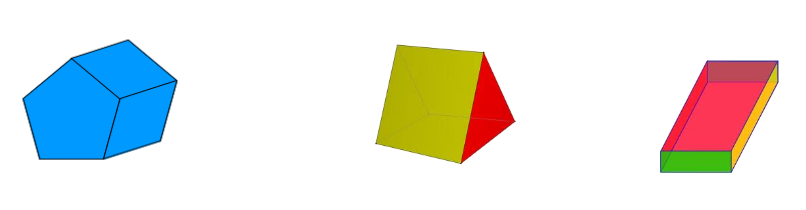 Drawing Prisms:Pyramid:A pyramid is a three dimensional figure with _________ base that is a ____________; and three or more _______________________ faces that meet at a point.Pyramids get their name by the _________________of their ____________________.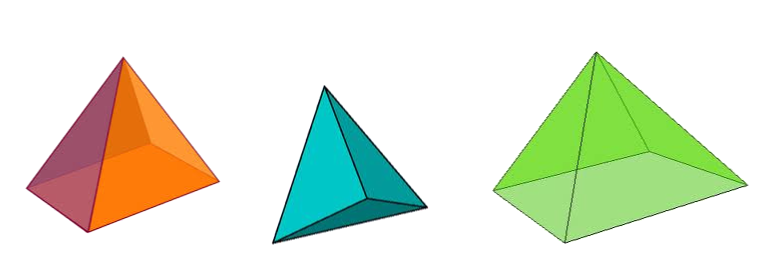 Drawing Pyramids:Cross-Section: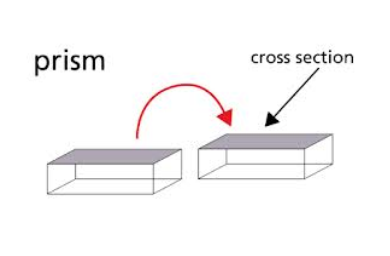 A 2-dimensional shape that appears when you _____________ a figure.Exploring Cross-Sections:  Rectangular Prism:1.  When does a cross-section take the same shape as the base of the prism or a face?2.  Describe how the plane intersects the figure to form a pentagonal cross-section.Rectangular Pyramid:1.  When is the cross-section a rectangle?2.  When is the cross-section a triangle?3.  Describe how the plane intersects the figure to form a trapezoidal cross-section.